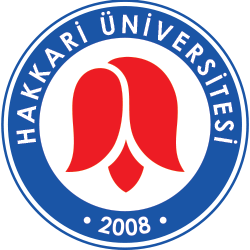 T.C.HAKKARİ ÜNİVERSİTESİ REKTÖRLÜĞÜÜniversitemiz Lisansüstü Eğitim Enstitüsü (LEE)’ne “Hakkari Üniversitesi Lisansüstü Eğitim ve Öğretim Yönetmeliği” çerçevesinde 2021-2022 Öğretim yılı Güz Dönemi için aşağıda belirtilen Anabilim Dalı Tezli/Tezsiz Yüksek Lisans Programlarına öğrenci alınacaktır. BAŞVURU ŞARTLARITezli/Tezsiz Yüksek Lisans programlarına başvuracak adayların ilgili Anabilim Dalı’nın özel şartlarında yer alan lisans diplomasına sahip olmaları gerekir.  Tezli Yüksek Lisans programlarında adayların Akademik Personel ve Lisansüstü Eğitim Giriş Sınavından (ALES) ilgili puan türünden (ALES SÖZEL, ALES SAYISAL veya ALES EA) en az 55 standart puana sahip olmaları gerekir (ALES geçerlilik süresi 5 yıldır).İngiliz Dili Eğitimi Tezli Yüksek Lisans Programı için YDS sınavından İngilizce puan türünde en az 80 almış olmak veya Üniversitelerarası Kurul tarafından YDS’ye eşdeğer kabul edilen bir sınavdan eşdeğer bir puan almış olmak (Yabancı Dil Belgesi geçerlilik süresi 5 yıldır).* Sınav ilgili tarih, saat ve yer bilgiler Anabilim Dalı Başkanlıkları tarafından belirlendikten sonra Enstitümüz web sitesinde yayınlanacaktır.    BAŞVURU ADRESİLisansüstü başvuruları 31 Ağustos-10 Eylül 2021 tarihleri arasında http://lisansustu.hakkari.edu.tr adresi üzerinden Online olarak yapılacaktır. BAŞVURUDA İSTENİLEN BELGELERLisans Diploması veya Geçici Mezuniyet Belgesi /E-devlet Mezuniyet Belgesi (pdf. formatında) sisteme yüklenmesi gerekmektedir. Lisans Not Durum (Transkript) Belgesi veya E-devlet Lisans Not Durum (Transkript) Belgesi (pdf. formatında) sisteme yüklenmesi gerekmektedir.Ön lisanstan tamamlama yoluyla lisans mezunu olan adaylar için Birleştirilmiş Transkript Belgesi. sisteme yüklenmesi gerekmektedir.Lisans veya yüksek lisans öğrenimini yurt dışında tamamlamış adaylar için Yükseköğretim Kurumunca verilen Denklik Belgesi, Diploma ve Transkriptlerinin Türkçeye çevrilmiş noter onaylı bir örneği (pdf. formatında) sisteme yüklenmesi gerekmektedir.ALES Sonuç Belgesi (pdf. formatında) (Başvuru tarihinde ALES geçerlilik süresi olan 5 yılın dolmamış olması gerekir). ALES Sonuç Belgesinin sisteme yüklenmesi gerekmektedir.İngiliz Dili Eğitimi Tezli Yüksek Lisans Programı için YDS veya eşdeğer sınav belgesi (pdf. formatında) (Başvuru tarihinde YDS veya eşdeğer sınav belgesi geçerlilik süresi olan 5 yılın dolmamış olması gerekir). YDS veya eşdeğer sınav belgesinin sisteme yüklenmesi gerekmektedir.Adaylar ön kayıt ekranında vesikalık fotoğraflarını (jpeg. formatında) dijital ortamda yüklemelidirler.Askerlik Durum Belgesi (pdf. formatında) (Erkek adayların kesin kayıt tarihi itibari ile askerlik probleminin bulunmaması gerekir). Askerlik Durum Belgesinin sisteme yüklenmesi gerekmektedir.NOT: Başvuru sistemine girilecek olan Mezuniyet notu ve ALES puanının virgülden sonraki üç rakamının tam ve doğru bir şekilde girilmesi gerekmektedir.Kesin kayıt hakkı kazanan adaylar, kesin kayıt esnasında nüfus cüzdanı fotokopisi, ikametgâh belgesi, 3 adet vesikalık fotoğraf ve başvuruda istenen belgelerin fotokopileri ile birlikte asıllarını ibraz etmek zorundadırlar.Kesin kayıt hakkı kazanan adaylar, kayıt sırasında online başvuru belgesinin imzalı çıktısını ibraz etmek zorundadırlar.AÇIKLAMA 1. Başvurular sadece Online olarak yapılacaktır.  2. Eksik veya yanlış beyanda bulunan adayların başvuruları geçersiz sayılacaktır. 3.Adaylar, başvurularının onaylanıp/onaylanmadığını sistemden zamanında takip etmek zorundadırlar. Başvurusu onaylanmayanların başvuruları değerlendirmeye alınmayacaktır. 4.Başvurusu “onaylanmış ve/veya değerlendirmeye alınmış” adaylardan Online başvuru belgesi yanında olmayanlar bilim sınavlarına alınmayacaktır. 5. Kazanan öğrencilerin isim listeleri https://hakkari.edu.tr/lisansustu/tr adresinden ilan edilecektir. Ayrıca adaylara tebligat yapılmayacaktır.  6. Adaylar enstitü içerisinde birden fazla tezli yüksek lisans programına başvuru yapabilirler. 7.Tezli/Tezsiz yüksek lisans programlarına başvuran adayların transkriptinde 4’lük sistemin 100’lük sistemdeki karşılığı yazılı değilse Yükseköğretim Kurulu’nun “4’lük Sistemdeki Notların 100’lük Sistemdeki Karşılıkları’’ tablosu esas alınacaktır.      ÖN DEĞERLENDİRMETezli Yüksek Lisans Programları için;Tezli yüksek lisans programlarına yapılan başvurular arasından bilim sınavına (mülakat/yazılı) sınava katılacak adayların belirlenmesinde ALES puanının %50’si, lisans not ortalamasının %50’si alınarak bunların toplanmasıyla elde edilen puanlara göre en yüksekten en düşüğe doğru sıralama yapılır. Belirlenen kontenjanın üç katı aday mülakat ve/veya yazılı sınava çağrılır.Tezsiz Yüksek Lisans Programları için;Tezsiz yüksek lisans programlarına yapılan başvurular arasından bilim sınavına (mülakat/yazılı) sınava katılacak adayların belirlenmesinde lisans not ortalamasının %50’si alınarak en yüksekten en düşüğe doğru sıralama yapılır. Belirlenen kontenjanın üç katı aday mülakat ve/veya yazılı sınava çağrılır.    NOT:Başarı sıralamasında en yüksek başarı puanından başlayarak en düşük başarı puanına doğru sıralama yapılır. KESİN KAYITİstenecek Belgeler;Başvuru formu çıktısıLisans Diploması ( aslı veya onaylı sureti )veya Geçici Mezuniyet Belgesi /E-devlet Mezuniyet Belgesi Lisans Not Durum (Transkript) Belgesi (aslı veya onaylı sureti veya E-devlet Lisans Not Durum (Transkript) Belgesi)      ALES sonuç belgesi  (Başvuru tarihinde ALES geçerlilik süresi olan 5 yılın dolmamış olması gerekir)      Nüfus cüzdan veya TC kimlik kartı fotokopisi      Erkek öğrenciler için askerlik durum belgesi  (Erkek adayların kesin kayıt tarihi itibari ile askerlik probleminin bulunmaması gerekir)    6 adet fotoğraf      Dekont (Tezli II. Öğretim ve Tezsiz Yükseklisans başvuru yapanlar için ilk taksitin yatırıldığına dair dekont)LİSANSÜSTÜ EĞİTİM ENSTİTÜSÜNOT: Adaylar enstitü içerisinde sadece bir tezli yüksek lisans programına başvuru yapabilirler. Bir tezli yüksek lisans programına başvuru yapan aday, aynı anda tezsiz yüksek lisans programlarına da başvuru yapabilir. Bunun tersi de geçerlidir. Tezsiz yüksek lisans (İ.Ö) programlarına başvuran adaylarda ALES şartı aranmaz. Tezsiz yüksek lisans (İ.Ö) programı eğitim süresi en az iki yarıyıl, en çok üç yarıyıldır. Tezli/Tezsiz yüksek lisans (İÖ) programı öğrenim ücreti 4.000 TL olup, ilk iki yarıyılda 2 taksit halinde her yarıyıl başında ödenecektir.Tezli Yüksek Lisans (İ.Ö) programlarında tez aşamasına geçen öğrenci tezini uzatması halinde uzattığı dönem başına öğrenim ücretinin 1 taksitinin 1/3’ünün tutarını Hakkari Üniversitesi’nin ilgili hesabına yatırır. Tezsiz Yüksek lisans öğrencisinin normal süresi içinde ders veya dönem projesini tamamlayamaması halinde; sadece dönem derslerinden veya hem dönem derslerinden hem proje dersinden kalmış ise, öğrenim ücretinin 1 taksitinin dönem dersi sayısına bölünmesinden elde edilen tutarın kalınan ders sayısı ile çarpımı sonucu elde edilen miktarını öder. Eğer öğrenci, sadece dönem projesi dersinden üçüncü döneme kalmış ise, belirlenen süresi içinde öğrenim ücretinin 1 taksitinin 1/3’ünün tutarını Hakkari Üniversitesi’nin ilgili hesabına yatırır.Ülkemizin ve dünyanın içinde bulunduğu Covid-19 salgını sürecinden dolayı; Bilim Sınavlarına girecek olan tüm adayların maske takarak gelmeleri gerekmektedir. Sınav salonuna giriş ve çıkışlarda ve sınav esnasında sosyal mesafe kurallarına uymaları gerekmektedir.Başvuru sırasında adaylar tüm belgelerini sisteme yüklemesi gerekir. Eksik belge yükleyen adayların başvurusu reddedilecektir.Başvuru Başlama Tarihi31 Ağustos.2021 Saat:00:00Başvuru Bitiş Tarihi10 Eylül 2021 Saat:23:59Sınava Girecek Adayların Açıklanması (Ön Değerlendirme Sonuçları)13 Eylül 2021Yüksek Lisans Giriş Sınavı (Bilim Sınavı) Tarihi*15 Eylül 2021Yüksek Lisans Giriş Sınavı Asil ve Yedek Sonuçları Açıklama Tarihi20 Eylül 2021Sınav Sonuçlarına İtiraz20 Eylül 2021Asil Adayların Kesin Kayıt YaptırmaTarihleri21 Eylül-01 Ekim 2021Yedek Adayların İlanı ve Kesin Kayıt YaptırmaTarihleri04-08 Ekim 2021Derslerin Başlama Tarihi04 Ekim 2021Anabilim DalıAlan İçiAlan DışıAles Puan TürüÖzel ŞartlarTemel İslam Bilimleri (Tezli Yüksek Lisans Programı)44SÖZİlahiyat Fakültesi, İslami İlimler Fakültesi, Din Kültürü ve Ahlak Bilgisi Öğretmenliği bölümlerinden veya Doğu Dilleri ve Edebiyatı Bölümü’nün Arap Dili ve Edebiyatı Anabilim Dalı’nda mezun olmak.Tefsir: 7Hadis: 4Kelam ve Mezhepler Tarihi: 15İslam Hukuku: 7Tasavvuf: 7Arap Dili ve Belagatı: 4Felsefe ve Din Bilimleri (Tezli Yüksek Lisans Programı)17SÖZİlahiyat, İslami İlimler, Eğitim, İktisadi ve İdari Bilimler, Fen-Edebiyat, Edebiyat, Mühendislik Fakültelerinden ile Din Kültürü ve Ahlak BilgisiÖğretmenliğinden mezun olmakDin Eğitimi:7Mantık: 5Din Felsefesi: 5Biyoloji (Tezli Yüksek Lisans Programı)9SAYBiyoloji, Biyoloji Öğretmenliği, Biyokimya, Biyoteknoloji, Biyoteknoloji ve Moleküler Biyoloji, Genetik, Moleküler Biyoloji ve Genetik lisans mezunu olmakFizik (Tezli Yüksek Lisans Programı)55SAYAlan içi; Fizik, Fizik Mühendisliği veya Fizik Öğretmenliği lisans mezunu olmak.Alan dışı; Matematik, Matematik Öğretmenliği, Kimya, Kimya Öğretmenliği, Fen Bilgisi Öğretmenliği, Elektrik Elektronik mühendisliği, Bilgisayar Mühendisliği, İnşaat mühendisliği, Makine Mühendisliği, Malzeme Bilimi ve Mühendisliği, Metalürji ve Malzeme Mühendisliği lisans mezunu olmakMatematik (Tezli Yüksek Lisans Programı)4SAYMatematik Bölümü, Matematik-Bilgisayar, Matematik Mühendisliği ve Matematik Öğretmenliği (ilköğretim veya ortaöğretim) bölümlerinden en az 4 yıllık fakültelerinden mezun olmak.Zootekni (Tezli Yüksek Lisans Programı)4SAYZiraat, Veteriner, Tarım Bilimleri ve Teknolojileri Fakültesi lisans mezunu olmak.Siyaset Bilimi ve Uluslararası İlişkiler (Tezli Yüksek Lisans Programı)6EAİletişim Fakültesi’nden, İktisadi ve İdari Bilimler Fakülteleri, Siyasal Bilgiler Fakültelerinin, Siyaset Bilimi ve Uluslararası İlişkiler, Uluslararası İlişkiler, Siyaset Bilimi ve Kamu Yönetimi ve Kamu Yönetimi Bölümlerinden ve Tarih, Sosyoloji, Coğrafya, Şehir ve Bölge Planlama Bölümlerinden mezun olmak.Siyaset Bilimi ve Uluslararası İlişkiler (Tezli Yüksek Lisans İkinci Öğretim Programı)24EAİletişim Fakültesi’nden, İktisadi ve İdari Bilimler Fakülteleri, Siyasal Bilgiler Fakültelerinin, Siyaset Bilimi ve Uluslararası İlişkiler, Uluslararası İlişkiler, Siyaset Bilimi ve Kamu Yönetimi ve Kamu Yönetimi Bölümlerinden ve Tarih, Sosyoloji, Coğrafya, Şehir ve Bölge Planlama Bölümlerinden mezun olmak.Siyaset Bilimi ve Uluslararasıİlişkiler (TezsizYüksek Lisansİkinci Öğretim Programı)40---Herhangi bir lisans bölümünden mezun olmakAnabilim DalıAlan İçiAlan DışıAles Puan TürüÖzel ŞartlarMaliye (Tezli Yüksek Lisans Programı)6EAÜniversitelerin İktisadi ve İdari Bilimler ile Siyasal Bilgiler Fakülteleri bünyesinde yer alan bölümler (Maliye, İşletme, İktisat, Kamu Yönetimi, Uluslararası İlişkiler, Ekonometri, Yönetim Bilişim Sistemleri, Siyaset Bilimi ve Uluslararası İlişkiler, Siyaset Bilimi ve Kamu Yönetimi, Uluslararası Ticaret, Uluslararası Finans vb. ) ile İletişim Fakültesi bünyesindeki bölümlerden veya Tarih, Sosyoloji, Coğrafya, Şehir ve Bölge Planlama Bölümlerinden lisans mezun olmak.Maliye (Tezli     Yüksek Lisans      İkinci Öğretim Programı)24EAÜniversitelerin İktisadi ve İdari Bilimler ile Siyasal Bilgiler Fakülteleri bünyesinde yer alan bölümler (Maliye, İşletme, İktisat, Kamu Yönetimi, Uluslararası İlişkiler, Ekonometri, Yönetim Bilişim Sistemleri, Siyaset Bilimi ve Uluslararası İlişkiler, Siyaset Bilimi ve Kamu Yönetimi, Uluslararası Ticaret, Uluslararası Finans vb. ) ile İletişim Fakültesi bünyesindeki bölümlerden veya Tarih, Sosyoloji, Coğrafya, Şehir ve Bölge Planlama Bölümlerinden lisans  mezun olmak.Maliye (Tezsiz   Yüksek Lisans      İkinci Öğretim Programı)   45---Herhangi bir lisans bölümünden mezun olmak.İşletme (Tezli Yüksek Lisans Programı)6EAİşletme Fakültesi, İktisat Fakültesi, İktisadi ve İdari Bilimler Fakültesi, İktisadi, İdari ve Sosyal Bilimler Fakültesi ve Siyasal Bilgiler Fakültesindeki bölümler (İşletme, İktisat, Maliye, Kamu Yönetimi, Ekonomi ve Finans, Çalışma Ekonomisi ve Endüstri İlişkileri, Halkla İlişkiler ve Tanıtım, Havacılık Yönetimi, Ekonometri, Siyaset Bilimi ve Uluslararası İlişkiler, Uluslararası Ticaret ve Finansman, Yönetim Bilişim Sistemleri vb.), Bankacılık ve Sigortacılık Yüksekokulu, Ulaştırma ve Lojistik Fakültesi, Sağlık Yönetimi Bölümü ve İlgili Fakültelerin Endüstri Mühendisliği, İşletme Mühendisliği, Matematik ve İstatistik olmak üzere lisans bölümlerinden mezun olmak.İşletme (Tezli     Yüksek Lisans      İkinci Öğretim Programı) 20EAİşletme Fakültesi, İktisat Fakültesi, İktisadi ve İdari Bilimler Fakültesi, İktisadi, İdari ve Sosyal Bilimler Fakültesi ve Siyasal Bilgiler Fakültesindeki bölümler (İşletme, İktisat, Maliye, Kamu Yönetimi, Ekonomi ve Finans, Çalışma Ekonomisi ve Endüstri İlişkileri, Halkla İlişkiler ve Tanıtım, Havacılık Yönetimi, Ekonometri, Siyaset Bilimi ve Uluslararası İlişkiler, Uluslararası Ticaret ve Finansman, Yönetim Bilişim Sistemleri vb.), Bankacılık ve Sigortacılık Yüksekokulu, Ulaştırma ve Lojistik Fakültesi, Sağlık Yönetimi Bölümü ve İlgili Fakültelerin Endüstri Mühendisliği, İşletme Mühendisliği, Matematik ve İstatistik olmak üzere lisans bölümlerinden mezun olmakİşletme (Tezsiz   Yüksek Lisans      İkinci Öğretim Programı) 35---Herhangi bir lisans bölümünden mezun olmakAnabilim DalıAlan İçiAlan DışıAles Puan TürüÖzel ŞartlarYabancı Diller Eğitimi İngiliz Dili Eğitimi (Tezli Yüksek Lisans Programı)10SÖZİngilizce Öğretmenliği, İngiliz Dili ve Edebiyatı, Amerikan Kültürü ve Edebiyatı, İngiliz Dilbilimi, İngilizce Mütercim Tercümanlık lisans programlarından birinden mezun olmak.ÖSYM tarafından merkezi olarak yapılan YDS sınavından İngilizce puan üründe en az 80 almış olmak veya Üniversitelerarası Kurul tarafından YDS’ye eşdeğer kabul edilen bir sınavdan eşdeğer bir puan almış olmak.Elektrik Elektronik Mühendisliği (Tezli Yüksek Lisans Programı)     15SAYElektrik-Elektronik Mühendisliği, Elektronik ve Haberleşme Mühendisliği, Elektronik Mühendisliği, Elektrik Mühendisliği, Kontrol ve Otomasyon Mühendisliği, Telekomünikasyon Mühendisliği, Mekatronik Mühendisliği, Biyomedikal Mühendisliği, Bilgisayar Mühendisliği, Bilgisayar Bilimleri Mühendisliği, Yapay Zeka ve Veri Mühendisliği, Elektrik Öğretmenliği, Elektronik Öğretmenliği, Elektronik ve Haberleşme Öğretmenliği, Bilgisayar Öğretmenliği, Bilgisayar Sistemleri Öğretmenliği bölümü lisans mezunu olmak.Makine Mühendisliği (Tezli Yüksek Lisans Programı)5SAYFakültelerin, Makine Mühendisliği, Otomotiv Mühendisliği, İmalat Mühendisliği, Mekatronik Mühendisliği ya da Enerji Sistemleri Mühendisliği bölümlerinin birinden lisans mezunu olmakİnşaat Mühendisliği (Tezli Yüksek Lisans Programı)4SAYİnşaat Mühendisliği lisans mezunu olmakBeden Eğitimi ve Spor Anabilim Dalı Egersiz veSpor Bilimleri (Tezli Yüksek Lisans Programı)6SAYSÖZELEAEğitim Fakültelerinin Beden Eğitimi ve Spor Öğretmenliği, Beden Eğitimi ve Spor Yüksekokulu veya Spor Bilimleri Fakültesi bünyesinde bulunan Beden Eğitimi ve Spor Öğretmenliği, Antrenörlük Eğitimi, Spor Yöneticiliği ve Rekreasyon Bölümlerinden mezun olmak